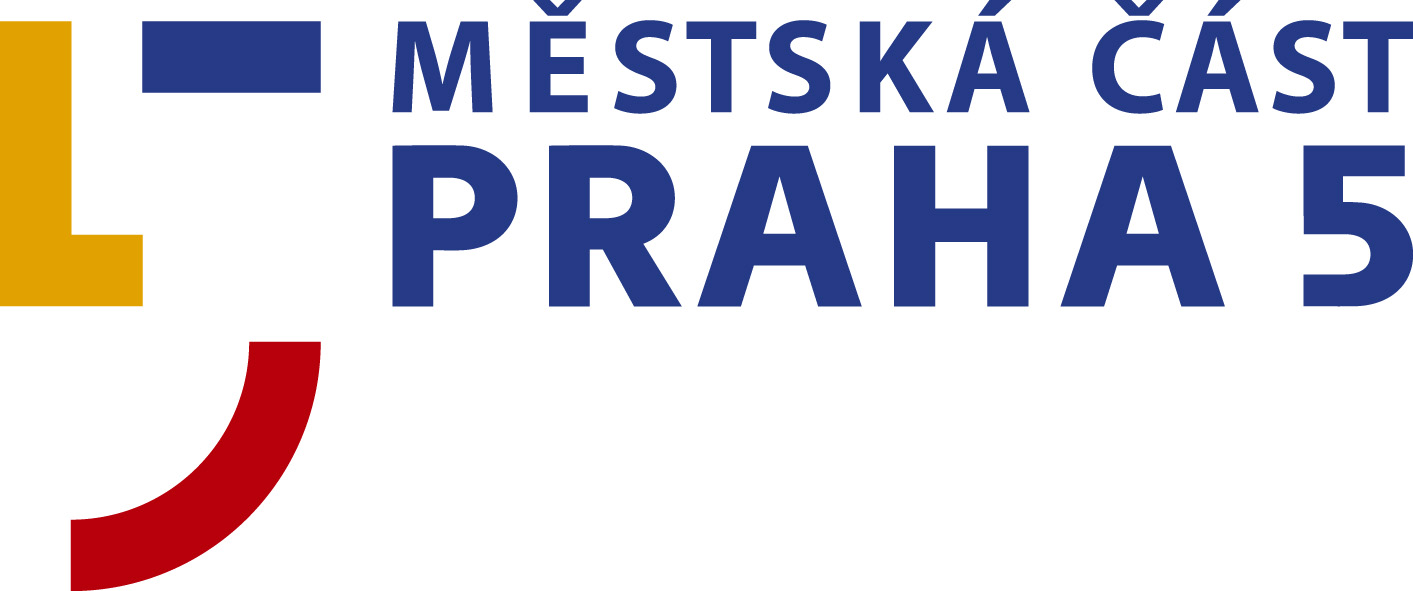 Výroční zpráva o činnosti Základní školy a mateřské školyPraha 5 - Smíchov, U Santošky 1/1007,ve školním roce 2014/2015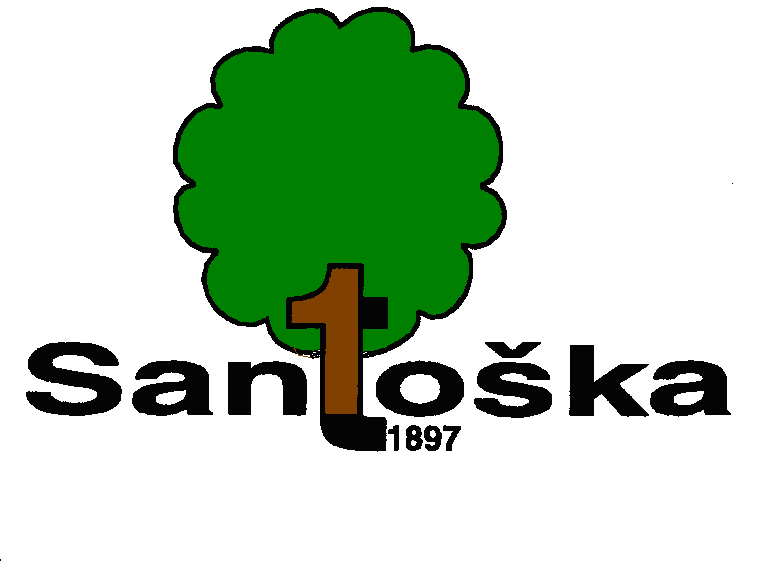 	Zpracovala		RNDr. Martina Říhová		ředitelka školyVýroční zpráva o činnosti školy ve školním roce 2014/2015Škola je součástí výchovně vzdělávací soustavy. Je zařazena do sítě škol, předškolních zařízení a školských zařízení následovně:Název školy: 	Základní škola Praha 5 – Smíchov, U Santošky 1/1007 (název k 1.9.2005)S účinností od 20.3.2006 se do školského rejstříku zapisuje jako Základní škola a mateřská škola Praha 5 – Smíchov, U Santošky 1/1007 Identifikátor zařízení:	600 038 424Adresa:	U Santošky 1/1007			150 00  Praha 5 – SmíchovPrávní forma:	příspěvková organizace			IČO: 69 781 907Správní obvod: Praha 5Zřizovatel:	Městská část Praha 5				právní forma: obec, IČO: 00 063 631	Adresa:		nám. 14. října 4/1381			150 22 Praha 5Charakteristika školy:
            Tato organizace vznikla jako právní subjekt 1.1.2000 a k 1.1.2001 došlo ke sloučení ZŠ U Santošky 1 se ZŠ U Santošky 17 a  s Mateřskou školou U Santošky 178.
            Odloučená pracoviště školy:150 00  Praha 5 – Smíchov, U Santošky 178Škola sdružuje:Základní škola		kapacita: 640 žáků	IZO: 102 385 424Školní družina          	kapacita: 250 žáků	IZO: 112 400 264Školní jídelna		kapacita: 600 jídel	IZO: 102 449 091Mateřská škola		kapacita: 112 dětí	IZO: 150 005 628Údaje o vedení školyŘeditelka: RNDr. Martina ŘíhováStatutární zástupce ředitele: Mgr. Alice HrdinováDalší zástupce ředitele: Mgr. Hana Bartošová – II. stupeňVedoucí učitelka MŠ:  Soňa Šulcová - MŠVýchovný poradce:	   Mgr. Hana BartošováŠkolní psycholog:  Mgr. Hana Jelínková, Mgr Eva Žalmánková (OPPP)Školní metodik prevence: Brigita KufováTelefon	ústředna	251 001 720		ředitel		251 001 723fax		251 001 749e-mail:  santoska@santoska.czinternet. adresa: www.santoska.czŠkolská rada:zástupci MČ Praha 5:	JUDr. Naděžda Kratochvílová, Ing. Michal Pavel 	doc. Dr. phil. Pavel Himl, Josef Endal (od 1.3.2015)zástupci pedagogů:	Mgr. Alice Hrdinová, Ladislav Krákorazástupci rodičů:	Petra Straková (předseda ŠR), Daniel Lvovský3. Změny v rejstříku školVe školním roce 2014/15 nedošlo ke změnám v rejstříku školVýchovně - vzdělávací proces4. Vzdělávací program školyVýuka  školním roce 2014/2015 probíhala podle školního vzdělávacího programu "Ne pro školu, ale pro život…"Z toho 8 žáků plnilo povinnou docházku podle § 38 školského zákonaŠVP vychází z Rámcového vzdělávacího programu pro základní vzdělávání, z analýzy vlastních možností a schopností pedagogického sboru, z požadavků rodičů a navazuje na tradice školy.ŠVP navazuje na RVP mateřské školy, která je naší součástí. Filosofií vzdělávacího programu je vybavit žáka "klíčovými kompetencemi", které představují soubor znalostí, dovedností, návyků a postojů, které jsou využitelné v různých učebních i praktických činnostech a situacích. Na utváření klíčových kompetencí se podílejí předměty všech vzdělávacích oblastí (viz níže). Školní vzdělávací program v jednotlivých vyučovacích předmětech v konkrétních ročnících specifikuje očekávané kompetence a učivo vzdělávacích oborů do dílčích dovedností žáků s vymezením učiva (použitým jako prostředek pro dosažení těchto dovedností).Obecné cíle ŠVP Osvojit si strategii učení a být motivován pro celoživotní učeníTvořivě myslet, logicky uvažovat a řešit problémySprávně vyhodnotit nalezenou informaciUmět komunikovatSpolupracovat a respektovat práci a úspěchy vlastní i druhýchProjevovat se jako svobodná a zodpovědná osobnostProjevovat pozitivní city v chování, jednání a v prožívání životních situací, vnímavost a citlivé vztahy k lidem, svému prostředí i k příroděAktivně rozvíjet a chránit své fyzické, duševní a sociální zdravíPlnohodnotně žít ve společnosti s ostatními lidmi, být tolerantní a ohleduplný k jiným lidem, jejich kulturám a duchovním hodnotámPoznat své reálné možnosti a uplatňovat je při rozhodování o vlastní životní a profesní orientaciZaměření školy 1. celkový rozvoj zdravé osobnosti žáka2. ekologická výchova3. kompetence budoucnosti4. etika5. Jazykové vzdělávání a jeho podporaVzhledem k tomu, že jazyková vybavenost je nezbytně nutná pro úspěšné začlenění člověka do globalizovaného světa, zaměřili jsme se na naší škole na zkvalitnění vzdělávání žáků v anglickém a německém jazyce. K výuce používáme kvalitní materiály osvědčených nakladatelství, využíváme výukové audiovizuální materiály, které vhodně doplňují probíranou látku v učebnicích. Žáci mají možnost rozvíjet své znalosti všemi moderními způsoby jazykové výuky. Jazykové učebny jsou vybaveny novým zařízením včetně počítačů, diaprojektorů a interaktivních tabulí. Nižší počet žáků v jednotlivých skupinách přispívá k vyšší efektivitě výuky. Během vyučování jsou žáci pozitivně motivováni k aktivnímu používání cizího jazyka v mluvené i psané formě. Vyučující využívají jako doplněk výuky nabídky vzdělávacích institucí (např. anglické divadlo s rodilými mluvčími). Do hodin anglické konverzace a do některých tříd dochází rodilý mluvčí. Velmi oblíbené jsou výjezdy žáků naší školy do Anglie nebo do německy mluvících zemí.	6. Pracovníci školya) personální zabezpečeníb) odborná  kvalifikace pedagogických pracovníků (odborná a pedagogická způsobilost ) k  31.12. 2014Celková kvalifikace 	na I. stupni je 92,0 %			na II. stupni je 70,9 %			na celé škole je 85 %7. Věková struktura pedagogických pracovníků k 31.12.2014Průměrný věk pedagogických pracovníků základní školy je 44,6 let odchody pedagogických pracovníků v daném školním roce 	1 nově přijatí absolventi učitelského studia v daném školním roce 	1 nově přijatí absolventi neučitelského studia v daném školním roce 	08. Další vzdělávání pedagogických pracovníkůPočet pedagogických pracovníků, kteří si doplňují odbornou kvalifikaci	1Počet účastníků průběžného vzdělávání	25Průměrná délka vzdělávání na jednoho účastníka je cca 4 hod	 Materiální podmínkypočet budovVýuka probíhá  v jedné budově - U Santošky 1počet učeben  celkem 43, z toho 25 s interaktivní tabulíz toho: 	17 kmenových4 jazykové2 počítačové6 odborných – Vv, Hv, Př, F, Ch, kuchyňka1 dílna2 tělocvičny4 třídy pro ŠD + herna4 ostatnípro učitele: 1 sborovna, 12 kabinetů9. počet zapsaných dětí pro školní rok 2015/2016 a odkladů školní docházky na školní rok 2015/2016 (z výkazů pro daný školní rok)      	9a. Počet třídSpecializované třídy na škole nejsou		9b. Počet žáků9c. Průměrný počet žáků a) na třídub) na učiteleTřídy s rozšířenou výukou některých předmětůNa škole nejsou třídy s rozšířenou výukou cizích jazyků.Vyučované cizí jazyky: povinné - anglický jazyk od 1. třídy, německý jazyk od 7. třídy			   volitelné –anglická konverzace			   kroužky - anglický jazykIntegrovaní žáciCelkem: 1	z toho postižení:	Přeřazení do ZvŠ	Počet zapsaných dětí do prvních tříd pro školní rok 2015/2016	Výsledky přijímacího řízenía) na víceletá gymnázia přijato:	b) na SŠ zřizované krajem a církevní SŠ, které jsou  ukončeny  maturitní zkouškou z devátých  ročníků přijato: c) na soukromé školy přijato:d) do učebních oborů (krajských i soukromých škol) ukončených závěrečnou zkouškou přijato:e) počet žáků, kteří ukončili povinnou školní docházku a odešli ze školy	- v devátém ročníku:	42	- v nižším ročníku:	1f) počet žáků, kteří z pátého ročníku odešli na jinou základní školu: 6g) počet žáků, kteří byli do 6. ročníku přijati z jiné základní školy: 2	10.Hodnocení činnosti školních družin a klubůŠkolní družina má celkem 120 žáků ve 4 odděleních.Vychovatelky pracovaly s dětmi ve čtyřech odděleních ŠD. V každém oddělení bylo 30dětí. 	Vychovatelky školní družiny pracovaly s dětmi ve čtyřech odděleních. V každém oddělení bylo zapsáno 30 dětí. 	Zájmové a odpočinkové činnosti obohacovaly denní program žáků. Ti si rozšiřovali poznatky získané během vzdělávacího procesu, byli vedeni ke spolupráci a pomoci. 	V mimoškolních činnostech byli žáci podporováni ve svých aktivitách, rozvíjeli vlastní osobnost, své schopnosti a dovednosti. 	Pomocí příkladů byli konfrontováni s odlišnými kulturami, etnickými skupinami a byli vedeni k toleranci k odlišnostem. Uvědomovali si svůj vlastní původ, státní příslušnost, kulturní hodnoty, zvyky a historická dědictví naší země a jejích místa v Evropě i ve světě. 	Žáci získávali znalosti o životním prostředí, o nutnosti jeho ochrany, při které se mohou aktivně účastnit. 	Zdravý rozvoj dětského organismu byl podporován jak pobytem venku, tak i v tělocvičně, ale i při jiných  nepřímo tělovýchovných aktivitách. 	ŠD zajišťovala plynulý chod mimodružinových aktivit. Agentura Kroužky		Školní kroužky			Sportovní akce Angličtina			Výtvarná výchova – keramika	Turnaj v kopané Vědecké pokusy		Florbal  				Turnaj ve vybíjené Počítače								Turnaj v přehazované Bojové sporty								Kuličkiáda Věda nás bavíŠachy BadmintonZábavná odpoledne		Akce mimo školuKarneval			Dopravní akce – bezpečně na uliciDětský den			Výcvikové středisko vodících psů Loučení se školou		Poznáváme svět nevidomých Recitační soutěž Spolupráce mezi třídami školy a školní družinou Ukázka vojenské výzbroje a výstroje 1918-1945(k výročí konce 2. světové války) Společná akce školy – žák 9. třídy11. Poradenské služby škole Školu pravidelně navštěvuje Mgr. Žalmánková z OPPP, Kuncova 1, Praha 5. Rodiče i pedagogové si mohou domluvit konzultaci přímo v budově školy. 	Na škole působila školní psycholožka Mgr Hana Jelínková, po odchodu na MD nastoupil Mgr. Jan Formánek.Spolupráce s Policií ČR a MP.	MP realizovala preventivní programy Povinnost chodce, Povinnosti cyklisty, Základní pravidla pohybu na pozemních komunikacích a Dopravní značky na celém I. stupni.Spolupráce se sociálním odborem MČ Prahy 5	Škola úzce spolupracuje i se sociálním odborem, oddělením sociální prevence a oddělením péče o rodinu a děti, kurátoři tohoto odboru se v řadě případů zúčastňují výchovných komisí a pomáhají škole při řešení  výchovných a sociálních problémů, občanskými sdruženími Prevalis, o.s. o.s. Progressive, Člověk v tísni a další). 12. Spolupráce s rodiči	Na škole pracuje Školská rada a Sdružení rodičů a přátel dětí. Vedení školy se účastní schůzí třídních důvěrníků. Rodiče poskytují souhlas s aktivitami v rámci Preventivního programu . O jeho realizaci, o dění ve třídě a akcích jsou informováni na třídních schůzkách. Mají možnost konzultací s učiteli, s psycholožkou a dalšími odborníky, dostávají nabídky a pozvánky na určité akce. Jsou vybízeni ke spolupráci se školou a žádáni o pomoc při některých aktivitách.13. Účast školy v rozvojových a mezinárodních projektechŠkola je zapojena do projektu „Rozvoj a metodická podpora školních a školských poradenských služeb – Vzdělávání-Informace-Poradenství III (RAMPS VIP III).Tento projekt je spolufinancován Evropským sociálním fondem, státním rozpočtem České Republiky a rozpočtem Hlavního města Prahy.Cíl projektuHlavním cílem projektu je vytvoření komplexního systému poradenské podpory vzdělávání a kariérového rozhodování žáků základních a středních škol a škol pro žáky se speciálními vzdělávacími potřebami. Podpora se vztahuje na projektování a případné korekce vzdělávací a profesní dráhy, na integraci žáků se speciálními vzdělávacími potřebami a na prevenci školní neúspěšnosti a předčasných odchodů žáků ze vzdělávání. Součástí projektu je také vytvoření systému metodické podpory pro školní poradenská pracoviště, s navazujícím systémem dalšího vzdělávání především školních psychologů a školních speciálních pedagogů, ale i ostatních pedagogických pracovníků zapojených škol.Škola získala grant z Evropské unie na podporu znevýhodněných žáků.  Jmenuje se ProAsistence a zahrnuje v sobě službyspeciálního pedagoga pro nápravná cvičení dětí s poruchami učení a chováníškolního psychologa (rozšíření pracovní doby a služeb oproti předchozím létům)asistentů pedagoga, kteří budou pedagogovi asistovat během vyučování a bezplatně doučovat děti po vyučovánísociálního pedagoga, který bude vést bezplatné kroužky a doučování pro znevýhodněné děti14. Zkušenosti s péčí o nadané žáky	Učitelé se snaží podchytávat nadané žáky, pracovat s nimi a hlavně tito žáci reprezentují školu na různých soutěžích.	15. Polytechnická výchova	V rámci ŠVP vyučujeme polytechnickou výchovu v hodinách pracovních činností a to na II. stupni ZŠ. K dispozici máme dílny i školní pozemek. 16. Přípravné třídy, zkušenosti s integrací a dalším začleňováním dětí ze sociálně znevýhodněného prostředí do ZŠNa škole nejsou přípravné třídy. Děti ze sociálně znevýhodněného prostředí začleňujeme do běžného prostředí poměrně úspěšně, učitelé uplatňují individuální přístup k těmto žákům a velkou pomocí je i fungování školní psycholožky a lidí, zapojených do projektu ProAsistence a funguje také doučování prostřednictvím Člověka v tísni.17. Vzdělávání cizinců a příslušníků národnostních menšinCizí státní příslušníci ze států EU a z ostatních států podle jednotlivých zemí  Celkem 10 cizinců z EU, 27 mimo EU. Cizinci se začleňují dobře, žádné problémy v tomto roce s jejich integrací nebyly.18. Environmentální výchova	Ekologii zařazujeme pravidelně do hodin prvouky, přírodovědy, vlastivědy, přírodopisu, chemie, zeměpisu a pracovních činností. Na druhém stupni jsme mezi povinně volitelné předměty zařadili i ekologickou výchovu, v níž mají žáci možnost prohlubovat a zdokonalovat nejen své znalosti a dovednosti, ale, díky jejímu praktickému zaměření (tj. využívání terénních prací, exkurzí a odborných přednášek), i formovat své postoje. Jednotlivé složky environmentální výchovy jsou uplatňovány nejenom v těchto předmětech, celoškolních nebo třídních projektech, ale i na školách v přírodě. Zabýváme se ochranou životního prostředí, podmínkami pro život, chráněnými rostlinami i živočichy. Žáci aktivně pracují s denním tiskem i internetem. Učí se, co jsou kyselé deště, skleníkový efekt, ozonová díra, emise, imise, význam zelených rostlin pro obnovu kyslíku pro život. Zároveň se učí, jak svým chováním přírodní ekosystémy co nejméně zatěžovat.	Dále třídíme odpad, sbíráme použité baterie, využíváme nabídky exkurzí ekologicky zaměřených středisek.19. Multikulturní výchovaZapojování cizinců do vzdělávání se realizuje podle předem určené osnovy. Pro jejich výuku škola disponuje standardními podmínkami. Vytvořený ŠVP podporuje u všech rovné příležitosti přístupu ke vzdělávání. Z vlastního hodnocení školy vyplývá, že uplatňování multikulturní výchovy umožňuje žákům cizincům lepší adaptaci na prostředí a jejich zpravidla bezproblémové zařazení do vzdělávání. 20. Prevence rizikového chováníHodnocení prevence rizikového chováníCílem našeho programu je realizovat dlouhodobý, komplexní primární program, do něhož je zahrnuto vše důležité, co je v současné škole k dispozici a vše, co již bylo s úspěchem vyzkoušeno. Důraz klademe na informovanost žáků v výchovy zdravé osobnosti a občanské výchovy, chemie, přírodopisu a dalších předmětů, na širokou nabídku volnočasových aktivit. Snažíme se do realizace programu zapojit maximální počet pedagogů ve vyučování (Školní vzdělávací program), plnění cílů ,,Programu proti šikanování ve škole“ i na neformální bázi při komunikaci se žáky ve volnočasových aktivitách. Zařazujeme i na nové aktivity, které porovnáváme s již vyzkoušenými a ověřenými. V letošním roce jsme na konci I.pololetí dokončili čerpání evropského grantu na projekt ProAsistence, který nám umožnil pomoc asistentek pedagoga, speciální pedagožky, sociální psycholožky a školní psycholožky, které se zapojili do plnění našeho preventivního programu. Koordinace preventivních aktivit na škole      Za realizaci Minimálního preventivního programu, Programu proti šikanování ve škole a koordinaci preventivních aktivit na škole odpovídá školní metodik prevence Brigita Kufová a ředitelka školy RNDr. Martina Říhová spolu s  Preventivním týmem (školní psycholog, školní metodik prevence, ředitelka školy, speciální pedagožka, výchovná poradkyně ). V rámci své činnosti se podílí i na jeho přípravě. Spolupracujeme s třídními i ostatními učiteli, obvodním protidrogový koordinátorem, Pedagogicko-psychologickou poradnou pro Prahu 5, Úřadem MČ Praha 5 (zejména s odborem sociálně-právní ochrany dětí, oddělení sociální prevence) a dalšími institucemi a organizacemi ( o.s. Prevalis, Člověk v tísni, Městská policie hl.m. Prahy a Policie České republiky). Velký důraz je kladen na spolupráci učitelů při odhalování šikany a řešení takových situací.Byli jsme zařazeni do sítě škol, které poskytují poradenské služby. Od  1. dubna 2006 je Školní poradenské pracoviště Santoška plně v provozu.    Od 1.9. 2006 pracuje Školní parlament, který vznikl transformací žákovského preventivního týmu  působícího v loňském školním roce. Naší snahou je připravovat žáky  5.ročníků na spolupráci v parlamentu se staršími žáky, což se nám příliš nedaří (u mladších žáků je potřeba spolupráce třídních učitelů a tady ještě máme nedostatky).           Preventivní aktivityV případě vyskytujících se problémů v třídním kolektivu operativně provádíme diagnostiku třídního kolektivu (v letošním roce byla individuálně připravována diagnostika tříd ve spolupráci se školním psychologem především na I.stupni, třídy na II.stupni obstarává školní metodik prevence) a dále s kolektivem pracujeme. Na začátku nového školního roku již tradičně žádáme o „Souhlas rodičů s aktivitami v rámci prevence“, který jsme v letošním roce poprvé zavedli jako souhlas, který pokrývá celou dobu školní docházky na naši školu (odchodem končí) a specifickou práci školního psychologa řešíme individuálními souhlasy a kontaktem s rodiči.  Podpůrné a informační programyV rámci výuky i mimo ni se žáci seznámili s tematickými okruhy popsanými v Preventivním programu. V některých třídách probíhal preventivní program v rámci výuky v hodinách Výchovy zdravé osobnosti či Občanské výchovy. Spaní tříd nebo s částí třídy (dívek či chlapců) ve škole nemáme problémy, děti jsou zde přístupnější, otevřenější. Tato aktivita je také přístupnější pro děti ze sociálně slabších rodin. Na odpolední programy se však dostaví pouze zájemci, což je v jistém směru velkou nevýhodou. Práce s třídními kolektivy a ročníky		Při práci s třídními kolektivy jsme v letošním roce uskutečnily pobyty v podobě ,,spaní ve škole“ propojené s celodenním programem tříd. Rozhodli jsme se tak z důvodu malého počtu přihlášených žáků na pobyt. Pokud se má výjezdová akce zaměřit na práci s třídním kolektivem, pak je opravdu neefektivní jet se třetinou třídy. Forma spaní ve škole proběhla v 6. - 8.třídách téměř v plném počtu. V dopoledních hodinách se jim věnoval externí realizátor organizace o.s.Prevalis ( díky dotaci MHMP).       Společně se zástupci školního parlamentu se snažíme řešit tento problém v průběhu roku. Samotní zástupci jsou však přesvědčeni, že žáci dávají přednost posezení u počítače a televize, nedostatek financí, velkou roli začíná hrát také volnost, kterou jim poskytují rodiny v odpoledních a večerních hodinách.Další programyVyužili jsme nabídky programů o.s.Prevalis, Městské policie, Policie ČR, Člověk v tísni. Naše škola nabízí celou řadu aktivit v oblasti mimoškolní činnosti:KLUB SANTOŠKA    - činnost probíhala pravidelně ve středu, nepravidelně se konají soutěže a turnaje započítávající se do celoroční soutěže tříd, které organizujeme s pomocí Školního parlamentu – ( fotbal dívek, vlaštovky, den ve vánočních barvách, sudoku, přehazovaná, vánoční spaní, den otevřených dveří, fandíme Česku, zápis, florbal, ping-pong, blokus, spaní ve škole – šuškanda, mezi námi muži, sběr víček, den bláznivých barev, tichá jídelna, Mikulášská nadílka, Mr.Santos, osobnost roku, člověče, nezlob se!, cena fair play, fotbal - chlapci).Kroužky florbalu – vede p.uč. L. Krákora – pondělí a středa odpoledne.Zájmová činnost Agentury Kroužky, s.r.o.Výtvarný kroužek – p.uč.Frycové.Spolupráce s rodičiRodiče poskytují souhlas s aktivitami v rámci Preventivního programu. O jeho realizaci, o dění ve třídě a akcích jsou informováni na třídních schůzkách a od loňského roku zástupci školního parlamentu oslovují Sdružení rady rodičů. Mají možnost konzultací s učiteli, s psycholožkou a dalšími odborníky z projektu ProAsistence (po ukončení projektu jsme získali dotaci na dva asistenty na I.stupeň), dostávají nabídky a pozvánky na určité akce. Jsou vybízeni ke spolupráci se školou a žádáni o pomoc při některých aktivitách. O nabízené přednášky na téma, které si rodiče zvolí, zatím nemají zájem. Rodiče dobře spolupracují na I.stupni s třídními učitelkami, zúčastňují se besídek, na akcích tříd vypomáhají učitelům. Na II.stupni již není ochota spolupracovat tak velká. Vše je určitě spojenou s věkem dětí a jejich samostatností. Rodiče již nemají takovou potřebu se starat. Třídní učitelé na II.stupni nejsou ve třídách celé dopoledne a není tolik času připravovat besídky. Pokud ale nabídneme rodičům akce, většinou odmítnou a nedostaví se. Zde jsou patrné velké nedostatky ve spolupráci, na kterých se v příštím roce budeme snažit dále pracovat. Lektoři, konzultanti a supervizor programuLektory i nadále zůstávají především učitelé školy – Brigita Kufová, Ladislav Krákora, školní psycholožka Mgr.Jan Formánek a další učitelé školy, kteří uplatňují průřezová témata a posilují klíčové kompetence žáků v této oblasti. V letošním roce se ještě v I.pololetí zapojily  asistentky z projektu ProAsistence.Konzultantem preventivního programu je Mgr.Miroslav Hricz (Prevalis o.s.)Supervizorem preventivního programu je Mgr.Miroslav Hricz (Prevalis o.s.)Evaluace aktivit, evaluace programu	Hodnocení a posuzování efektivity je prováděno pravidelně, diskusí s konzultantem a supervizorem projektu, kolegy a žáky. Jsme si vědomi, že naše činnost je dlouhodobou záležitostí. Využíváme informací ze vzdělávacích akcí nabízených školám v oblasti prevence (Mgr. M. Veselá, Bc.Černohousová K., o.s.Prevalis, Policie ČR, Městská policie).Preventivní program je základem pro práci naší školy v oblasti prevence rizikového chování v tomto školním roce. Vychází z předcházejících programů, které byly na škole realizovány. Žáci mají dostatek informací o nebezpečí zneužívání drog a bezpečného chování při setkání s lidmi, kteří se v této oblasti pohybují. Přetrvávajícím problémem je otázka kouření ( ale již v menší míře), také stále se zvyšující obliba sociálních sítí na internetu. Setkáváme se se situací, kdy je u starších žáků kouření rodiči tolerováno. Považujeme za závažný nárůst situací, které naznačují ,,posunutí“ žebříčku hodnot z něhož následně pramení sklony k vandalismu. Do programu chceme zapojit co nejvíce žáků, vést je k vzájemné spolupráci a pozitivně se tak podílet na formování jejich osobností a zejména žebříčku hodnot v každodenním životě. V uplynulém školním roce:jsme realizovali prevenci ve 1.-4.roč. ve spolupráci s Městskou policií, pobyt spojený se spaním ve škole - 6. - 8.roč. (školní metodik prevence, školní psycholog, třídní učitelé), o.s.Člověk v tísni pro 7. a 9.ročník (workshopy na téma rasismus, volba povolání, etnické soužití skupin, dluhy), pro 6.ročník – 9.ročník -  o.s.Prevalis – programy komplexní prevence, o.s.Prevalis – pro 9.ročník téma Problematika HIV/AIDSkoordinaci preventivních aktivit zajišťuje Preventivní týmustoupili jsme od pravidelné diagnostiky třídních kolektivů, provádíme ji pouze v případech výskytu problémových tříd či na přání třídního učitele (v letošním roce jsme využili dotazník B3)některé pobytové a sportovní  akce nebyly vůbec uskutečněny (finanční důvody a neochota zúčastnit se mimoškolních akcí)vzdělávání pedagogů jsme zaměřili na téma ,,Bezpečný internet“, ,,Šikmá plocha“, ,,Problémový žák a jeho hodnocení“V následujícím školním roce bychom na základě výše uvedeného provedli následující          změny a nabídli následující nové preventivní aktivity:v aktivitách, které byly již s úspěchem vyzkoušeny, budeme i nadále pokračovat,pokračovat v práci školního žákovského parlamentu, pracovat na informovanosti žáků, zapojovat je do organizace schůzek i aktivit školy (dlouhodobý cíl)budeme pokračovat ve spolupráci s Městskou policií, Policií ČR a o.s. Prevalis,  o.s. Progressive, Člověk v tísniv září proběhne pobyt 6. -  9.ročníku formou spaní ve škole (z finančních důvodů) hodnocení aktivit bude s žáky probíráno přímo při jednotlivých akcích formou diskuzenadále budeme zpřístupňovat prostory u Santoška v době poledních přestáveka k mimoškolním aktivitámdalší koordinaci preventivních aktivit bude nadále zajišťovat Preventivní poradenský týmnadále budeme spolupracovat se školní psycholožkou je třeba více se zaměřit na spolupráci s rodiči, budeme hledat další možnosti, jak rodiče oslovit a více zapojit do aktivit školy..21. Žáci s trvalým pobytem v jiném kraji 22. Další údaje o ZŠGranty, o které jsme žádali a projektyGranty ukončené rokem 2014Granty na rok 2015Získané věcné dary, služby, finanční částky od sponzorů Způsob prezentace  školy na veřejnostiŠkola se prezentuje prostřednictvím  www. stránek (www.santoska@.cz), vývěsek, článků v tisku, pořádáním Dnů otevřených dveří a celoškolní akademií.Vyvrcholením půlročního žákovského projektu Příběhy našich sousedů byla prezentace všech projektů koncem června. Za přítomnosti pamětníků, kteří žákům poskytovali své vzpomínky a archivní materiály se dvě skupiny žáků 8. a 9. ročníku naší školy prezentovaly spolu s ostatními skupinami z jiných škol nejen před přítomnými návštěvníky, ale také před odbornou porotou. Ta vyhodnotila za nejzdařileji zpracovaný příspěvek žáků ZŠ U Santošky pod vedením paní učitelky Evy Erbenové, který mapoval životní osud  protifašistického odbojáře Jaromíra Lisého.Školní stravovánípočty stravovaných žáků:	426	z toho počty žáků z jiných škol:0počet jídelen	2		počet výdejen	ZŠ:	1			ZŠ: 0	MŠ:	1			MŠ: 0Jídelny fungují dobře, vaří výborně.Výjezdy žáků mimo objekt školyÚčast žáků v soutěžícha) vyhlašovaných MŠMTb) ostatníchVýsledky kontrol na škole	OŠK MČ Prahy 5 provedl v září finanční kontrolu za období 1.1.2012 – 31.12.2013 zaměřenou na účelné hospodaření s finančními prostředky, dodržování analytické evidence, hospodaření školní jídelny a dodržování spotřebního koše a stavu pokladny. Kontrola neshledala žádné nedostatky.	Úřad práce ČR provedl v listopadu 2014 veřejnosprávní kontrolu u příjemce veřejné finanční podpory. Výsledkem bylo zjištění, že zaměstnavatel dodržel podmínky dané Dohodou o vyhrazení společensky účelného místa a poskytnutí příspěvku spolufinancovaného ze státního rozpočtu a ESF.	V listopadu 2014 ČSI provedla komplexní inspekci zaměřenou na zjišťování a hodnocení podmínek, průběhu a výsledku vzdělávání, naplňování ŠVP a jeho soulad s právními předpisy a RVP a bezpečnost práce. Nebylo zjištěno žádné porušení právního předpisu, podmínky k realizaci vzdělávacích programů a průběh vzdělávání a výsledky vzdělávání  jsou na požadované úrovni, poradenské služby zabezpečuje škola nadstandardně. Závěrem bylo zjištění, že škola si udržuje celkově velmi dobrou úroveň podmínek, průběhu a výsledků vzdělávání.	PSSZ provedla v lednu 2015 kontrolu plnění povinností v nemocenském pojištění, v důchodovém pojištění a při odvodu pojistného na sociální zabezpečení. Kontrola neshledala žádné nedostatky.Výroční zpráva MŠ U Santošky 178Viz příloha číslo 1Ekonomická částPřehled hospodaření za rok 2014/2015(v tis. Kč)Výroční zpráva byla projednána dne 31.8.2015  na poradě pracovníků.Výroční zpráva byla projednána dne 15.9.2015 školskou radou.V Praze dne  2.10.2015	RNDr. Martina Říhová	ředitelka školy„DÍLČÍ ÚDAJE O MATEŘSKÉ ŠKOLE ZA ŠKOLNÍ ROK 2014/2015“dle osnovy pro výroční zprávu kraje - oddíl mateřské školy - MČ Praha 5 OŠK ÚMČ Praha 5 zpracovává za školní rok 2014/2015 pro MHMP, který  v souladu s  § 10 odst. 2  zákona č.  561/2004 Sb.,                  o předškolním, základním, středním, vyšším odborném a jiném vzdělávání, v platném znění, vypracovává výroční zprávu o stavu              a rozvoji vzdělávací soustavy v kraji. správní obvod: Praha 5zřizovatel:    Městská část Praha 5, nám. 14. října 4, 150 22 Praha 5 úplný název školy v souladu se zřizovací listinou k 30. 9. 2014: zásadní změny v rejstříku škol a školských zařízení: žádnéa) název školního vzdělávacího programu MŠ:        ,,Jak na zámečku objevujeme svět“      b) charakteristika  ŠVP  (vyjádřete, čím je váš program jedinečný – maximální rozsah: 5 vět) :		ŠVP vychází z krásné polohy MŠ v památkově chráněné budově v parku. Je proto zaměřen na estetickou oblast, na poznávání přírody a ochranu životního prostředí. Témata jsou odvozena z přirozeného cyklu ročních období a přírodních i společenských situací s nimi spojených.5. 	MŠ s internátním provozem:  NE6.   ÚDAJE O PRACOVNICÍCH A PRACOVNÍCÍCH ŠKOLYa)  personální zabezpečení    * zaokrouhleno na 2 desetinná místab) kvalifikovanost pedagožek a pedagogů k 30. 6. 2015 (podle z. 563/2004 Sb., v platném znění)     * zaokrouhleno na 1 desetinné místo         c) kvalifikovanost pedagožek/ pedagogů k  31. 12. 2014  (podle z. 563/2004 Sb., v platném znění)d)   personální změny v MŠ v průběhu daného školního roku      odchody pedagogických pracovnic/pracovníků v daném školním roce       celkem : 1                       z nich na mateřskou /rodičovskou dovolenou: 0                            z nich do důchodu: 0                              z nich mimo obor: 1        nově přijaté absolventky/přijatí absolventi        celkem: 1                z nich absolventek/absolventů předškolní pedagogiky: 1                            z nich absolventek/absolventů jiného učitelského oboru: 0                            z nich absolventek/absolventů neučitelského oboru: 0     7. 	věková struktura pedagogických pracovnic a pracovníků k 31. 12. 2014	(celkový počet pedagogických pracovníků v bodě 6 c) musí být stejný jako v bodě 7)b)  věková struktura pedagogických pracovnic a pracovníků k 30. 6. 2015PRŮMĚRNÝ VĚK k 30. 6. 2015pedagožek a pedagogů MŠ (bez asistent. pedag.):  42,6 let (zaokrouhleno na 1 desetinné místo)pedagožek a pedagogů MŠ (včetně asistent. pedag.):  40,3  let (zaokrouhleno na 1 desetinné místo)asistent. pedag.: 22 let (zaokrouhleno1 desetinné místo)8. 	DVPP - další vzdělávání pedagogických pracovnic/pracovníků  (semináře, přednášky, kurzy… )	Počet účastníků průběžného vzdělávání  * nedostačuje-li počet řádků v tabulce, přidejte další – přebývají-li, umažte jea)    	průměrná délka vzdělávání na jednu účastnici/jednoho účastníka: 11,9 hodin          	průměrná délka vzdělávání na jednu/jednoho pedag. školy: 11,9 hodin   b) 	studium k rozšíření, získání kvalifikace                   (zákon č. 563/2004 Sb., v platném znění)9.  a)  	ZÁPIS  DO  MATEŘSKÉ  ŠKOLY  NA ŠKOLNÍ ROK 2015/16 *  Z rozhodnutí magistrátu Hl. M. Prahy byla zrušena třída nejstarších dětí, kvůli přesahu nejvyššího povoleného počtu dětí v MŠ s účinností od 1.9. 2015.Vyhodnoťte nepřijaté děti např. věk dítěte, trvalý pobyt dítěte apod., počty odvolání - výsledky: Věk dítětePočet odvolání: 0	průměrná docházka dětí na tříduc) 	počet zapsaných dětí na třídu a počet integrovaných dětí k 30. 6. 2015 * přebývají-li řádky, umažte je10. 	využití poradenských služeb pro MŠ (PPP, SPC, speciální pedagog):11. 	spolupráce s rodiči akce v MŠ pořádané  POUZE  pro  rodiče           (např. třídní schůzky, beseda s pozvaným odborníkem, přednáška, vzdělávací kurz, pracovní dílny)	spolupráce s ostatními partnery, včetně mezinárodní spolupráce, mimoškolní aktivity	(Neuvádět znovu viz bod 10)      *vyplňte vždy až následující řádek 12. 	Uveďte, jaké máte zkušenosti s výukou cizích jazyků v rámci vzdělávacího programu školy	Bezproblémová spolupráce s pořádající agenturou Kroužky, která má vlastní program i     výukový materiál. Rodiče byli spokojeni, MŠ také13. 	vzdělávání cizinců a příslušníků národnostních menšin, počet dětí cizinců ze států EU a ostatních států (uvést nejvíce zastoupené státy)	   cizí státní příslušníci – zapsané děti k 30. 6. 2015Uveďte zkušenosti s integrací a dalším začleňováním dětí cizinců do prostředí mateřské školy:   Jazyková bariéra zpočátku brání v komunikaci. Jinak dlouhodobý pobyt, děti většinou bez problémů14.	Uveďte, jaké máte zkušenosti s ENVIRONMENTÁLNÍ  VÝCHOVOU v rámci ŠVP:	Škola vytvořila speciální dílčí program ,,Jak objevujeme přírodu“ a postupně tvoří další: den Vody, den Země, den Stromů, apod. Je zapojena do sítě MŠ zabývajících se EV ,, Mrkvička“, shromažďuje didaktické metodické materiály k danému tématu, vždy má svého zástupce v konferencích o ekologické výchově, spolupracuje i s rodiči formou informací a zadáváním společných úkolů dětem, pořádá pro děti besedy k danému tématu.15.	Uveďte, jaké máte zkušenosti s MULTIKULTURNÍ VÝCHOVOU v rámci ŠVP:            MŠ seznamuje děti s rozmanitostí kultur, prohlubuje jejich poznání vlastní identity, rozvíjí smysl pro respekt a solidaritu a nachází způsob spolupráce s odlišnými kulturami. MKV souvisí s mezilidskými vztahy ve škole, vztahy mezi školou a rodinou, vztahy školy s místní komunitou. Využíváme aktivity a hry za účelem poznání, ale i za účelem odstranění negativních postojů k dětem jiného etnického původu.16.	Uveďte, jaké máte zkušenosti s PREVENCÍ SOCIÁLNĚ PATOLOGICKÝCH JEVŮ v rámci ŠVP: 	                 MŠ realizuje účinnou strategii k minimalizaci bezpečnostních rizik a k ochraně dětí  před sociálně patologickými jevy. Vedle prevence sociálně patologických  jevů včetně šikany je prioritou  i výchova ke zdravému životnímu stylu  / program Podpora zdraví, Já kouřit nebudu a vím proč, apod./.17.		účast škol v rozvojových a mezinárodních programech (mezinárodní spolupráce s pedagogickou veřejností včetně akcí, které jsou event. uvedeny v jiných bodech)18.  	děti s trvalým bydlištěm mimo území HMP k 30. 6. 201519. 	DALŠÍ  ÚDAJE  O  MŠ, KTERÉ  POVAŽUJETE  ZA  DŮLEŽITÉ        	(např. naplňování cílů, priority mateřské školy apod.):P. učitelky v obou třídách v budově ZŠ pracovaly po celý  rok s dětmi se sešitem pracovních listů Kuliferda, Kuliferdík pro mladší děti. Tento dvouměsíčník se stal součástí portfolia každého dítěte – zrcadlem jeho rozvoje. V budově MŠ opět zůstaly mladší děti. Cíle, priority MŠ Santoška jsme plnili v plném rozsahu. Obohaceny byly programy ekologické výchovy.20.POČET  A  ZÁVĚRY  KONTROL VE ŠKOLNÍM ROCE 2014/2015 GRANTYINFORMACE O DĚNÍ V MATEŘSKÉ ŠKOLEJEDNOTLIVÉ TŘÍDNÍ, CELOŠKOLNÍ PROJEKTY V SOULADU SE ŠVP MŠ                 realizované v průběhu školního roku 2014/15VYTVÁŘENÍ VLASTNÍCH TRADIC MŠ PRAVIDELNÉ AKTIVITY V SOULADU SE ŠVP MŠ, které pořádáte pro všechny děti        *např.  týdně, měsíčně, pololetně,  celoročně AKCE V MŠ PRO DĚTI V PRŮBĚHU ŠKOLNÍHO ROKU V RÁMCI ŠVP účast rodičů na akci = k akci připište + R      aktivní podíl rodičů = k akci připište tučným písmem + R PLACENÉ AKTIVITY PRO PŘIHLÁŠENÉ DĚTIAKTIVITY ŠKOLY MIMO ŠVP MŠ - (jen pro přihlášené děti)PREZENTACE  MATEŘSKÉ  ŠKOLY       *vyplňte vždy až následující řádek ZVÝŠENÉ NÁROKY NA PEDAGOGICKOU ČINNOST:(ANO – NE →  nevhodné vymažte)a)   NE:  Všechny děti jsou rozděleny do věkově smíšených tříd (v rozpětí od 3 do 7 let).       Pokud ano, sdělte zkušenosti: b)   ANO: Zvláštní zřetel byl brán na děti, které nemohou po obědě usnout.           Pokud ano, sdělte zkušenosti:                                                      Děti se mohou věnovat klidnějším činnostem :  prohlížení knih, odpočinek        při pohádce, relaxační hudba, kreslení, drobné stavebnice …                                    Nejstarší děti: nespavá třída.ANO: Všechny děti s odkladem školní docházky měly vypracované individuální plány vzdělávání. Pokud ano, uveďte, kdo se podílel na vypracování, sdělte zkušenosti:                   Indiv. plány vytvořily  samy p .učitelky na základě vlastních zkušeností a                                              s přihlédnutím k vyjádření PPP, pediatra a rodičů. O těchto dětech byla vedena                    pečlivá dokumentace.ODBORNÁ  PUBLIKAČNÍ  ČINNOST,  AKTIVNÍ  ÚČAST  VE  VZDĚLÁVACÍCH    PROJEKTECH nejedná se o projekty v rámci ŠVP (ANO – NE →  nevhodné vymažte)a) NE:   odborná publikační činnost ředitelky. Pokud ano, uveďte:b)  NE:   odborná publikační činnost učitelek. Pokud ano, uveďte:c)  NE:   aktivní účast ředitelky ve vzdělávacích projektech -projekty mimo rámec ŠVP-pokud ano, uveďte:d)  NE:   aktivní účast učitelek ve vzdělávacích projektech – nejedná se o projekty v rámci ŠVP-pokud  ano, uveďte:OTEVŘENOST  ŠKOLY Sdělte, jakým způsobem zjišťujete potřeby a nároky rodičů ve vztahu k MŠ:                 Dotazníková akce před vstupem dítěte do MŠ a dále koncem šk. roku. Schůzky s rodiči a                Radou rodičů, osobní kontakty. Sdělte zkušenosti s adaptací dítěte na pobyt v MŠ: Mnohé tříleté děti jsou velmi nepřizpůsobivé, prosazují sebe, nerespektují  žádná pravidla                 a zásady. Adaptace bývá  potom problematická a zdlouhavá.Sdělte svou zkušenost s přítomností rodinného příslušníka v MŠ: Vždy záleží na domluvě s rodiči : někdy je přítomnost  vhodná, jindy  a to ve  většině                případů naopakJakým způsobem projevují rodiče zájem o ŠVP MŠ:   ŠVP je k dispozici na nástěnce a na www stránkách. Je většinou kladně hodnocen,      líbí se. Na připomínky rodičů  reagujeme, někdy jsou ovšem  neuskutečnitelné.Jakým způsobem informujete rodiče a širší veřejnost o dění v MŠ:             Nástěnky a www stránky, schůzky.Zpracovala vedoucí mateřské školy:									Soňa Šulcová                                                                                                                                         titul,  jméno a příjmení                                                                                                                                       podpis ředitelky, ředitele a razítko školy Praha dne: 29.9.2015vzdělávací programpočet školpočet třídpočet žákůŠVP118368žáci učící se cizí jazyk jako povinný předmětžáci učící se cizí jazyk jako povinný předmětžáci učící se cizí jazyk jako povinně volitelný předmětžáci učící se cizí jazyk jako nepovinný předmětžáci učící se cizí jazyk jako nepovinný předmět1.  stupeň2. stupeň2. stupeň1. stupeň2. stupeňAJ232130---NJ-97---pracovnícik 31.12. 2013 fyzické osobyk 31.12. 2013 přepoč. pracovnícik 31.12. 2014 fyzické osobyk 31.12. 2014 přepoč. pracovnícipedagogičtí2725,353128,63nepedagogičtí1311,201311,20celkem4036,554439,83ped.prac. s odbornou kvalifikacíped.prac. bez odborné kvalifikaceI. stupeň111II. stupeň114vychovatelé41asistenti pedag.1C e l k e m 276věk méně21-30 let31-40 let41-50 let51-60 let  více z toho důchodcipočet08521156z toho žen0852956Název školeníPořadatelDatumPočet hodinDny prevencePrevalis1. a 2.10.16Didaktika biologiePed.f.3.10.  8Psychoterapeutická konference15.10. 16.10. 17.10. 24Bezpečný internetMČ P-54.11.  8Smart M5.11.  3Seminář ČjEduwork7.11.  5Školení vých.por.MČ P-518.11.  4Testování ČŠI19.11.  5HV na ITEduwork27.11.  7Jazykové hry v ČjEduwork28.11.  4Školení škol.psych.1.a 2.12. 16Změny právních předpisů8.1.  3Stránky tříd14.1.   2Školení ŠVPČŠI15.1.  8Jiné dítě ve tříděM.Veselá30.1.  6Dva dny s didaktikou MPed.fakulta12.a 13.2.  10Posouzení aktuál.stavu bezpečnosti škol.z.19.2.Diagnostika třídy R.Braun Prevalis 4.3.6SebehodnoceníZŠ Londýnská11.3.3Sebehodnocení ZŠ Londýnská18.3.3Efektivní výuka čtení a psaníEduwork30.3.4Na šikmé plošeČlověk v tísni16.4.4Výtvarný kurz22. a 23. 4.10Národní systém inspekčního hodnocení vzděl.s. v ČR23.4.5Seminář osvětové bsedy29.4.4Přír.nové metodyPed.f.7.5.5Německý jazykEduwork8.6.5Počet zapsané dětipřijaté dětiodklady škol. docházky646447171. stupeň2.stupeňcelkemk 30.6.201410616k 30.6.201511718I. stupeňII. stupeňCELKEMk 30. 6. 2014216120336k 30. 6. 2015230133363I. stupeňI. stupeňII. stupeňII. stupeňcelkemběžné třídyspecializované třídyběžné třídyspecializované třídy20,9019,0020,4I. stupeňI. stupeňII. stupeňII. stupeňcelkemběžné třídyspecializované třídyběžné třídyspecializované třídy21,2010,9015,8SPUzrakovésluchovéřečitělesnémentálníkombinované3000110ze kterých roč.1. r.2. r.3. r.4. r.5. r.6. r.7. r.8.r.počet žáků--------Počet prvních třídPočet zapsaných dětí Počet přijatých dětíPočet odkladů škol.doch.2644717z pátého ročníkuze sedmého ročníkugymnázia zřiz. krajem31soukromá gymnázia11církevní gymnázia--gymnáziaobchodníakademiezdravotní školyprůmyslovéškolyostatní střední školystřední odb.učiliště celkem743610434gymnáziaobchodníakademiezdravotní školyprůmyslovéškolyostatní střední školystřední odb.učiliště celkem1---3-4z devátých ročníkůz nižších ročníků41počet oddělenípočet žákůŠkolní družina4120Školní klub00Stát EUpočet žákůSlovensko7Bulharsko3Rumunsko0Stát mimo EUpočet žákůBosna a Hercegovina3Moldavsko3Tádžikostán2Srbsko1Vietnam3Ukrajina14Čína1Kraj:Počet žáků celkemZ toho nově přijatíStředočeský60Kdo grant vypsalpro jakou oblastpro jakou konkrétní činnostPožadovaná částkaPřidělená částkaMHMPPreventivní aktivityAdaptační pobyty27.800,-15.000,-Komplexní prevence                      6.-7.ročník25.200,-25.000,-Komplexní prevence                      8.- 9.ročník32.400,-25.000,-MŠMTPreventivní aktivityBezpečný internet25.000,-0,-Celková částkaCelková částkaCelková částka   85.400,- 65.000,-Kdo grant vypsalpro jakou oblastpro jakou konkrétní činnostPožadovaná částkaPřidělená částkaMŠMTPrevence kriminality,,Bezpečný internet“29.500,-0,-MHMPPreventivní aktivityKomplexní prevence                      2.- 5.ročník22.400,-10.000,-Komplexní prevence                      6.-7.ročník30.800,-15.000,-Komplexní prevence                     8.- 9.ročník39.200,-20.000,-Celková částkaCelková částkaCelková částka    121.900 ,-  45.000 ,-Sponzorvypište Meridian Internacional School PragueVěcný dar – tiskárna                        1 089 KčALBRA spol. s r.o.Peněžní dar                                    19 072 KčNET4GAS s.r.o.Peněžní dar                                    10 000 KčRada rodičů ZŠ a MŠ Praha 5-Smíchov, U Santošky 1/1007Peněžní dar                                    85 187 Kčpočet výjezdůpočet žákůvzdělávací výjezdy 264ŠvP7202lyžařské kurzy00soutěže vědomostnísoutěže sportovnísoutěže uměleckéolympiády  v  Nj, Aj, D--Pythagoriáda--Přírodovědný a matematický klokan--soutěže vědomostnísoutěže sportovnísoutěže uměleckéTurnaje mezi školami Prahy 5 organizované DDM Praha 5(fotbal, florbal)O pohár starosty Prahy 5Filmová fantazieBěh bankouV rámci Klubu Santoška(Sudoku, Člověče nezlob se, , Mistr Santos, Blokus,)V rámci Klubu Santoška(fotbal, florbal, přehazovaná, ping-pong, , trojboj,Badminton, vlaštovky)Přehled prospěchu školyPřehled prospěchu školyPřehled prospěchu školy1. pololetí školního roku 2014/151. pololetí školního roku 2014/151. pololetí školního roku 2014/151. pololetí školního roku 2014/15zpracováno dne: 28.08.2015zpracováno dne: 28.08.2015zpracováno dne: 28.08.2015zpracováno dne: 28.08.2015Třídy zahrnuté do přehledu:Třídy zahrnuté do přehledu:Třídy zahrnuté do přehledu:Třídy zahrnuté do přehledu:Třídy zahrnuté do přehledu:Třídy zahrnuté do přehledu:Třídy zahrnuté do přehledu:1.A 1.B 1.C 2.A 2.B 3.A 3.B 4.A 4.B 5.A 5.B 6.A 6.B 7. 8.A 8.B 9.A1.A 1.B 1.C 2.A 2.B 3.A 3.B 4.A 4.B 5.A 5.B 6.A 6.B 7. 8.A 8.B 9.A1.A 1.B 1.C 2.A 2.B 3.A 3.B 4.A 4.B 5.A 5.B 6.A 6.B 7. 8.A 8.B 9.A1.A 1.B 1.C 2.A 2.B 3.A 3.B 4.A 4.B 5.A 5.B 6.A 6.B 7. 8.A 8.B 9.A1.A 1.B 1.C 2.A 2.B 3.A 3.B 4.A 4.B 5.A 5.B 6.A 6.B 7. 8.A 8.B 9.A1.A 1.B 1.C 2.A 2.B 3.A 3.B 4.A 4.B 5.A 5.B 6.A 6.B 7. 8.A 8.B 9.A1.A 1.B 1.C 2.A 2.B 3.A 3.B 4.A 4.B 5.A 5.B 6.A 6.B 7. 8.A 8.B 9.APředmětPředmětPočty známekPočty známekPočet klasif. žákůPočet klasif. žákůPrůměr1    2   3   4   5   N   S   U1    2   3   4   5   N   S   U1    2   3   4   5   N   S   U1    2   3   4   5   N   S   U1    2   3   4   5   N   S   UChvChování343   -   -   -   -   -   -   -343   -   -   -   -   -   -   -343   -   -   -   -   -   -   -3431.000ČjČeský jazyk a literatura132 115  76  15   2   1   2   -132 115  76  15   2   1   2   -132 115  76  15   2   1   2   -3401.941AjAnglický jazyk198  95  39   5   2   4   -   -198  95  39   5   2   4   -   -198  95  39   5   2   4   -   -3391.578NjNěmecký jazyk25   25  27   4   -   -   -   25   25  27   4   -   -   -   25   25  27   4   -   -   -   812.123DěDějepis41   42  28   4   -   -   -  -41   42  28   4   -   -   -  -41   42  28   4   -   -   -  -1151.957OvObčanská výchova63   45   6   1   -   -   -  -63   45   6   1   -   -   -  -63   45   6   1   -   -   -  -1151.522VzoVýchova zdravé osobnosti81   6   -   -   -   -   -   -81   6   -   -   -   -   -   -81   6   -   -   -   -   -   -871.069PuPrvouka117  19   5   2   -   1   -  -117  19   5   2   -   1   -  -117  19   5   2   -   1   -  -1431.245VlVlastivěda44   34   5   1   -   -   -   44   34   5   1   -   -   -   44   34   5   1   -   -   -   841.560ZeZeměpis51   41  19   4   -   -   -  -51   41  19   4   -   -   -  -51   41  19   4   -   -   -  -1151.791MaMatematika176  98  47  20   1   1   -  -176  98  47  20   1   1   -  -176  98  47  20   1   1   -  -3421.749PřvPřírodověda62   18   3   1   -   -   -  -62   18   3   1   -   -   -  -62   18   3   1   -   -   -  -841.321PřPřírodopis46   30  30   9   -   -   -  -46   30  30   9   -   -   -  -46   30  30   9   -   -   -  -1152.017FyFyzika30   46  26  13   -   -   -  -30   46  26  13   -   -   -  -30   46  26  13   -   -   -  -1152.191ChChemie21   14  11   8   -   -   -  -21   14  11   8   -   -   -  -21   14  11   8   -   -   -  -542.111HvHudební výchova315  24   2   -   -   2   -  -315  24   2   -   -   2   -  -315  24   2   -   -   2   -  -3411.082VvVýtvarná výchova339   2   -   -   -   2   -  -339   2   -   -   -   2   -  -339   2   -   -   -   2   -  -3411.006PčPracovní činnosti331  10   -   -   -   2   -  -331  10   -   -   -   2   -  -331  10   -   -   -   2   -  -3411.029TvTělesná výchova327   7   -   -   -   4   -  5327   7   -   -   -   4   -  5327   7   -   -   -   4   -  53341.021ZPCZáklady práce na PC73    3   -   -   -   -   -  -73    3   -   -   -   -   -  -73    3   -   -   -   -   -  -761.039AkAnglická konverzace13    1   2   -   -   -   -  -13    1   2   -   -   -   -  -13    1   2   -   -   -   -  -161.313VDrDramatická výchova17   -   -   -   -   -   -   -17   -   -   -   -   -   -   -17   -   -   -   -   -   -   -171.000VEkEkologická výchova17   10   1   -   -   -   -  -17   10   1   -   -   -   -  -17   10   1   -   -   -   -  -281.429VMdModerní dějiny7     1   -   -   -   -   -  -7     1   -   -   -   -   -  -7     1   -   -   -   -   -  -81.125FgFinanční gramotnost25    8   3   -   -   -   -  -25    8   3   -   -   -   -  -25    8   3   -   -   -   -  -361.389Celkový průměrný prospěchCelkový průměrný prospěch1.446Zameškané hodinyCelkemNa žákaStupeň hodnocení prospěchuprospěl s vyznamenánímprospěl s vyznamenáním231omluvených1846653.525prospělprospěl104neomluvených00neprospělneprospěl4nehodnocennehodnocen6Souhrnná statistika tříd1. pololetí školního roku 2014/15zpracováno dne:zpracováno dne:28.08.2015z toho hodnoceníz toho hodnoceníz toho hodnoceníz toho hodnoceníz toho hodnoceníz toho hodnocenísnížená známka Chsnížená známka Chprůměrný prospěchabsence na žákaabsence na žákaabsence na žákaabsence na žákaabsence na žákaabsence na žákatřídatřídatřídažákůžákůžákůžákůžákůžákůžákůžákůžákůžákůžákůžákůžákůžákůtřídní učiteltřídní učitelVPP55Nomluv.neomluv.neomluv.neomluv.neomluv.neomluv.1.A19172-----1.0591.059.23.47.23.47--Sabolová AndreaSabolová Andrea1.B21200--11-1.0621.062.35.61.35.61--Mgr. Hrdinová AliceMgr. Hrdinová Alice1.C21182--11-1.0611.061.44.42.44.42--Mgr Brabcová LenkaMgr Brabcová Lenka2.A23211--11-1.1171.117.61.39.61.39--Kučerová JitkaKučerová Jitka2.B17133--11-1.2371.237.54.70.54.70--Mgr. Zabranská JitkaMgr. Zabranská Jitka3.A21154--22-1.1931.193.38.23.38.23--Mgr Janoušová VěraMgr Janoušová Věra3.B22175-----1.3641.364.68.54.68.54--Mgr. Brožová PavlínaMgr. Brožová Pavlína4.A21183-----1.2591.259.30.52.30.52--Sedláková JanaSedláková Jana4.B20173-----1.2891.289.31.70.31.70--Mgr Vránová EvaMgr Vránová Eva5.A22175-----1.3551.355.63.63.63.63--Šperlová JanaŠperlová Jana5.B21174-----1.2291.229.30.00.30.00--Mgr. Řezníčková OlgaMgr. Řezníčková Olga6.A17611-----1.5341.534.68.76.68.76--Mgr. Pačesová MichaelaMgr. Pačesová Michaela6.B1789-----1.4671.467.62.05.62.05--Mgr. Týcová JanaMgr. Týcová Jana7.29121611---1.6841.684.62.10.62.10--PhDr. Čmejrková KamilaPhDr. Čmejrková Kamila8.A17611-----1.5771.577.54.17.54.17--Krákora LadislavKrákora Ladislav8.B1921522---2.1452.145.81.52.81.52--Kufová BrigitaKufová Brigita9.A1871011---1.7701.770.104.77.104.77--Mgr Blažková HelenaMgr Blažková Helena9.B186922---1.7551.755.89.94.89.94--Mgr Erbenová EvaMgr Erbenová EvaLegendaLegendaV - prospěl s vyznamenánímV - prospěl s vyznamenánímV - prospěl s vyznamenánímV - prospěl s vyznamenánímV - prospěl s vyznamenánímV - prospěl s vyznamenánímV - prospěl s vyznamenánímV - prospěl s vyznamenánímV - prospěl s vyznamenánímV - prospěl s vyznamenánímV - prospěl s vyznamenánímV - prospěl s vyznamenánímV - prospěl s vyznamenánímV - prospěl s vyznamenánímV - prospěl s vyznamenánímV - prospěl s vyznamenánímV - prospěl s vyznamenánímP - prospělP - prospělP - prospělP - prospělP - prospělP - prospělP - prospělP - prospělP - prospělP - prospělP - prospělP - prospělP - prospělP - prospělP - prospělP - prospělP - prospěl5 - neprospěl5 - neprospěl5 - neprospěl5 - neprospěl5 - neprospěl5 - neprospěl5 - neprospěl5 - neprospěl5 - neprospěl5 - neprospěl5 - neprospěl5 - neprospěl5 - neprospěl5 - neprospěl5 - neprospěl5 - neprospěl5 - neprospělN - nehodnocenN - nehodnocenN - nehodnocenN - nehodnocenN - nehodnocenN - nehodnocenN - nehodnocenN - nehodnocenN - nehodnocenN - nehodnocenN - nehodnocenN - nehodnocenN - nehodnocenN - nehodnocenN - nehodnocenN - nehodnocenN - nehodnocenPřehled prospěchu školyPřehled prospěchu školyPřehled prospěchu školy2. pololetí školního roku 2014/152. pololetí školního roku 2014/152. pololetí školního roku 2014/152. pololetí školního roku 2014/15zpracováno dne: 28.08.2015zpracováno dne: 28.08.2015zpracováno dne: 28.08.2015zpracováno dne: 28.08.2015Třídy zahrnuté do přehledu:Třídy zahrnuté do přehledu:Třídy zahrnuté do přehledu:Třídy zahrnuté do přehledu:Třídy zahrnuté do přehledu:Třídy zahrnuté do přehledu:Třídy zahrnuté do přehledu:1.A 1.B 1.C 2.A 2.B 3.A 3.B 4.A 4.B 5.A 5.B 6.A 6.B 7. 8.A 8.B 9.A 9.B1.A 1.B 1.C 2.A 2.B 3.A 3.B 4.A 4.B 5.A 5.B 6.A 6.B 7. 8.A 8.B 9.A 9.B1.A 1.B 1.C 2.A 2.B 3.A 3.B 4.A 4.B 5.A 5.B 6.A 6.B 7. 8.A 8.B 9.A 9.B1.A 1.B 1.C 2.A 2.B 3.A 3.B 4.A 4.B 5.A 5.B 6.A 6.B 7. 8.A 8.B 9.A 9.B1.A 1.B 1.C 2.A 2.B 3.A 3.B 4.A 4.B 5.A 5.B 6.A 6.B 7. 8.A 8.B 9.A 9.B1.A 1.B 1.C 2.A 2.B 3.A 3.B 4.A 4.B 5.A 5.B 6.A 6.B 7. 8.A 8.B 9.A 9.B1.A 1.B 1.C 2.A 2.B 3.A 3.B 4.A 4.B 5.A 5.B 6.A 6.B 7. 8.A 8.B 9.A 9.BPředmětPředmětPočty známekPočty známekPočet klasif. žákůPočet klasif. žákůPrůměr1    2    3   4   5   N   S   U1    2    3   4   5   N   S   U1    2    3   4   5   N   S   U1    2    3   4   5   N   S   U1    2    3   4   5   N   S   UChvChování359  3   -   -   -   -   -   -359  3   -   -   -   -   -   -359  3   -   -   -   -   -   -3621.008ČjČeský jazyk a literatura127 126  78  27   -   1   3   -127 126  78  27   -   1   3   -127 126  78  27   -   1   3   -3582.014AjAnglický jazyk194 103  53   9   1   2   -   -194 103  53   9   1   2   -   -194 103  53   9   1   2   -   -3601.667NjNěmecký jazyk38   23  31   6   -   -   1   -38   23  31   6   -   -   1   -38   23  31   6   -   -   1   -982.051DěDějepis47   52  28   7   -   -   -   -47   52  28   7   -   -   -   -47   52  28   7   -   -   -   -1341.963OvObčanská výchova94   24  13   3   -   -   -   -94   24  13   3   -   -   -   -94   24  13   3   -   -   -   -1341.440VzoVýchova zdravé osobnosti86   18   1   1   -   -   -   -86   18   1   1   -   -   -   -86   18   1   1   -   -   -   -1061.217PuPrvouka115  17   8   4   -   -   -   -115  17   8   4   -   -   -   -115  17   8   4   -   -   -   -1441.313VlVlastivěda60   18   5   1   -   -   -   -60   18   5   1   -   -   -   -60   18   5   1   -   -   -   -841.369ZeZeměpis56   46  25   7   -   -   -   -56   46  25   7   -   -   -   -56   46  25   7   -   -   -   -1341.873MaMatematika165 101  51  42   2   1   -   -165 101  51  42   2   1   -   -165 101  51  42   2   1   -   -3611.934PřvPřírodověda63   17   3   1   -   -   -   -63   17   3   1   -   -   -   -63   17   3   1   -   -   -   -841.310PřPřírodopis49   43  26  16   -   -   -   -49   43  26  16   -   -   -   -49   43  26  16   -   -   -   -1342.067FyFyzika36   51  36  10   -   -   1   -36   51  36  10   -   -   1   -36   51  36  10   -   -   1   -1332.150ChChemie24   20  18  10   -   -   -   -24   20  18  10   -   -   -   -24   20  18  10   -   -   -   -722.194HvHudební výchova311  46   5   -   -   -   -   -311  46   5   -   -   -   -   -311  46   5   -   -   -   -   -3621.155VvVýtvarná výchova355   6   -   -   -   -   -   1355   6   -   -   -   -   -   1355   6   -   -   -   -   -   13611.017PčPracovní činnosti347  15   -   -   -   -   -   -347  15   -   -   -   -   -   -347  15   -   -   -   -   -   -3621.041TvTělesná výchova349  11   -   -   -   -   -   2349  11   -   -   -   -   -   2349  11   -   -   -   -   -   23601.031ZPCZáklady práce na PC73   4   -   -   -   -   -   -73   4   -   -   -   -   -   -73   4   -   -   -   -   -   -771.052AkAnglická konverzace13   2   1   -   -   -   -   -13   2   1   -   -   -   -   -13   2   1   -   -   -   -   -161.250VDrDramatická výchova17   1   -   -   -   -   -   -17   1   -   -   -   -   -   -17   1   -   -   -   -   -   -181.056VEkEkologická výchova23   5   -   -   -   -   -   -23   5   -   -   -   -   -   -23   5   -   -   -   -   -   -281.179VMdModerní dějiny9    3   1   1   -   -   -   -9    3   1   1   -   -   -   -9    3   1   1   -   -   -   -141.571FgFinanční gramotnost26   9   1   2   -   -   -   -26   9   1   2   -   -   -   -26   9   1   2   -   -   -   -381.447Celkový průměrný prospěchCelkový průměrný prospěch1.499Zameškané hodinyCelkemNa žákaStupeň hodnocení prospěchuprospěl s vyznamenánímprospěl s vyznamenáním228228omluvených2537969.915prospělprospěl130130neomluvených3070.846neprospělneprospěl44nehodnocennehodnocen00Souhrnná statistika třídSouhrnná statistika třídSouhrnná statistika třídSouhrnná statistika tříd2. pololetí školního roku 2014/152. pololetí školního roku 2014/152. pololetí školního roku 2014/152. pololetí školního roku 2014/15zpracováno dne:zpracováno dne:28.08.2015z toho hodnoceníz toho hodnoceníz toho hodnoceníz toho hodnocenísnížená známka Chprůměrný prospěchprůměrný prospěchabsence na žákaabsence na žákaabsence na žákaabsence na žákaabsence na žákatřídatřídatřídažákůžákůžákůžákůžákůžákůžákůžákůžákůžákůžákůtřídní učiteltřídní učitelVP5Nomluv.neomluv.neomluv.neomluv.neomluv.1.A19172----1.072.49.57--Sabolová AndreaSabolová Andrea1.B21210----1.065.53.57--Mgr. Hrdinová AliceMgr. Hrdinová Alice1.C21183----1.155.56.66--Mgr Brabcová LenkaMgr Brabcová Lenka2.A232012---1.150.72.34--Mgr. Kryštovská JanaMgr. Kryštovská Jana2.B17134----1.309.50.52--Mgr. Zabranská JitkaMgr. Zabranská Jitka3.A21201----1.196.51.28--Mgr Janoušová VěraMgr Janoušová Věra3.B22157----1.375.69.040.230.23Mgr. Brožová PavlínaMgr. Brožová Pavlína4.A21156----1.323.34.14--Sedláková JanaSedláková Jana4.B20164----1.333.49.20--Mgr Vránová EvaMgr Vránová Eva5.A22175----1.291.68.68--Šperlová JanaŠperlová Jana5.B21174----1.281.38.80--Mgr. Řezníčková OlgaMgr. Řezníčková Olga6.A17511----1.546.54.52--Mgr. Pačesová MichaelaMgr. Pačesová Michaela6.B18810----1.515.87.00--Mgr. Týcová JanaMgr. Týcová Jana7.281018----1.724.71.070.070.07PhDr. Čmejrková KamilaPhDr. Čmejrková Kamila8.A17413----1.643.66.70--Krákora LadislavKrákora Ladislav8.B212181-1 (1+0)1 (1+0)2.208.105.660.520.52Kufová BrigitaKufová Brigita9.A17611----1.779.169.47--Mgr Blažková HelenaMgr Blažková Helena9.B174121-2 (2+0)2 (2+0)1.720.132.8817.017.0Mgr Erbenová EvaMgr Erbenová EvaLegendaLegendaV - prospěl s vyznamenánímV - prospěl s vyznamenánímV - prospěl s vyznamenánímV - prospěl s vyznamenánímV - prospěl s vyznamenánímV - prospěl s vyznamenánímV - prospěl s vyznamenánímV - prospěl s vyznamenánímV - prospěl s vyznamenánímV - prospěl s vyznamenánímV - prospěl s vyznamenánímV - prospěl s vyznamenánímV - prospěl s vyznamenánímV - prospěl s vyznamenánímP - prospělP - prospělP - prospělP - prospělP - prospělP - prospělP - prospělP - prospělP - prospělP - prospělP - prospělP - prospělP - prospělP - prospěl5 - neprospěl5 - neprospěl5 - neprospěl5 - neprospěl5 - neprospěl5 - neprospěl5 - neprospěl5 - neprospěl5 - neprospěl5 - neprospěl5 - neprospěl5 - neprospěl5 - neprospěl5 - neprospělN - nehodnocenN - nehodnocenN - nehodnocenN - nehodnocenN - nehodnocenN - nehodnocenN - nehodnocenN - nehodnocenN - nehodnocenN - nehodnocenN - nehodnocenN - nehodnocenN - nehodnocenN - nehodnocenDotace MČ Praha 5 v celkové výši                  Dotace MČ Praha 5 v celkové výši                  Dotace MČ Praha 5 v celkové výši                  Dotace MČ Praha 5 v celkové výši                  5743Náklady na provoz školy celkemNáklady na provoz školy celkemNáklady na provoz školy celkem6284z toho:opravy a údržba opravy a údržba 1265investice – dataprojektory, interaktivní tabule,investice – dataprojektory, interaktivní tabule,investice – dataprojektory, interaktivní tabule,232vybavení školy, učebenvybavení školy, učebenvybavení školy, učeben429(nábytek, výpočetní technika apod.)(nábytek, výpočetní technika apod.)(nábytek, výpočetní technika apod.)náklady na provoz školynáklady na provoz školynáklady na provoz školy399(spotřební materiál)(spotřební materiál)spotřeba energiespotřeba energie2288náklady na službynáklady na služby1291poštovní a telekomunikační službypoštovní a telekomunikační službypoštovní a telekomunikační služby79bankovní službybankovní služby42zpracování dat a údržba sítězpracování dat a údržba sítězpracování dat a údržba sítě214povinné kontroly a revizepovinné kontroly a revize232služby související s údržbou a provozemslužby související s údržbou a provozemslužby související s údržbou a provozem646pojištění78odpisy380Příjmy z vedlejší hospodářské činnostiPříjmy z vedlejší hospodářské činnostiPříjmy z vedlejší hospodářské činnosti899Náklady 432(na služby, materiál, energie)(na služby, materiál, energie)(na služby, materiál, energie)Pracovnice, pracovníci v MŠfyzické osobyk  30. 06. 2014přepočtené*úvazkyk 30. 06. 2014fyzické osobyk  30. 06. 2015přepočtené* úvazkyk  30. 06. 2015Celkem pedagožek+  pedagogů+asist. ped.1110,831110,83    počet pedagožek10101010    počet pedagogů 0000    počet asist. pedagog. 10,8310,83Počet  nepedag. v MŠ33,1033,10Počet  nepedag. v ŠJ21,7521,75CELKEM všech1615,931615,93PEDAGOGICKÉ PRACOVNICE A PRACOVNÍCIPočet osobProcentuelní vyjádření*POČET bez asistent. pedag.10100 %z nich kvalifikovaných10100 % z nich nekvalifikovaných00 % POČET asistent. pedag.1100%z nich kvalifikovaných00 %z nich nekvalifikovaných1100 % ped. prac.  celkemped. prac. s odbornou kvalifikacíped. prac. bez odborné kvalifikacepočet (fyz. osoby) k 31. 12. 201410100Věkdo 3031 - 4041 - 5051 - 6061 – a vícepočet (fyz.osoby)pedagožek/pedagogů     k  31. 12. 201410450Věkdo 30 let včetně31 – 40včetně41 – 50včetně51 – 60včetně61 leta vícepočet počet počet počet počet počet Učitelky/učitelé včetně řed.10450Asistent.  pedag.10450CELKEM20450z nich důchodkyň00000p. č.1. Kdo organizoval2. Název vzdělávací akceČasovádotace akcePočet účastnicPočet účastnic vynásobený počtem hodin1.1. Kreativní MŠ2. Jak ulehčit práci ředitelky2122.1. Portál2. jóga s dětmi II    Komunikace s rodiči v problémových situacích     Vytváření pracovních návyků a trénování pozornosti u dětí    Grafomotorika a rytmická cvičení    Od Mikuláše k Vánocům    Agrese a agresivita dětí    Tajemství barev    Poruchy chování a koncentrace u dětí v MŠ    Kreativní tvoření – Velikonoce, jaro    Jak zpracovat dokumentaci MŠ    Jógové sestavy pro děti v MŠ    Environmentální výchova v MŠ    Hudební výchova / zima jde do dvora3444543343343111112111111134445833433433.1. Vzdělávací institut středočeského kraje2. Hudební a taneční výchova4144.1. Služba škole Mladá Boleslav2. Preventista řečové výchovy802160SOUČTY→SOUČTY→SOUČTY→18215POČETŠKOLA (vypište)Počet kvalifikovaných pedagožek/pedagogů, které/ří si studiem doplňují odbornou kvalifikaci 0Počet kvalifikovaných pedagožek/pedagogů, které/ří si studiem doplňují odbornou kvalifikaci Počet nekvalifikovaných pedagožek/pedagogů, které/ří studiem získají kvalifikaci0Počet nekvalifikovaných pedagožek/pedagogů, které/ří studiem získají kvalifikaci0Počet nekvalifikovaných pedagožek/pedagogů, které/ří studiem získají kvalifikaciPřihlášené dětiPřihlášené dětiPřihlášené dětiPřijaté dětiPřijaté dětiPřijaté dětiDěti odcházející do ZŠz toho:z toho:z toho:z toho:z toho:z toho:Děti odcházející do ZŠz MČ P5z HMPz ostat. krajůz MČ P5z HMPz ostat. krajůDěti odcházející do ZŠPočet424201212038*Nejvyšší počet zapsanýchdětí do jedné třídyk 30. 6. Průměrný počet docházejících dětí do jedné třídy MŠPrůměrný početdocházejících dětído jedné třídy MŠ v %  zaokrouhletena 2 desetinná místaŠkolní rok  2013/142617,567,31 %Školní rok  2014/152617,165,8 %Třída* Počet dětí zapsanýchk 30. 6. 2014Počet dětí zapsanýchk 30. 6. 2015z nich dětí integrovanýchAsistent pedagoga ANO-NE (vpište)Způsob financování asistenta pedagoga1.24242.26261ANOMČ P53.26264.24245.26266.celkem1261261ANOČETNOST, FORMA, PŘÍNOSse SPC*: aa)s PPP:bb) ano: průběžně – odklady školní docházkyse školním psychologemcc) ano: problémoví rodiče – pohovory, sledování dítětePODZIM – schůzka s rodiči (zač. šk. roku), schůzka rady KRPŠZIMA -  Vánoční dílny+ jarmark, sbírky – ZÁCHRANÁ STANICE PÁTEK, masopustJARO -  schůzky s rodiči (nově přijaté děti, ŠvP, den otevřených dveří) sbírka na hmyzí domečkyLÉTO – schůzky s rodiči, výtvarná výstava, ČETNOST, FORMA, PŘÍNOSse ZŠ *:  aa)  FZŠ Drtinova- hudební dramatický kroužek, průběžně- návštěva předškoláků v 1. třídě, denně- cvičení dětí IV. a V. oddělení v tělocvičně, využívání hřišť a keramické dílny, spolupráce s psycholožkous: MŠbb) průběžný kontakt vedení MŠ s okolními MŠse ZUŠ: cc)  výchovný koncert v ZUŠ Štefánikovase SŠ, VOŠ, VŠ: dd)  praxe: SŠ – 3x, VOŠ – 1x, VŠ – 1xs dalšími partnery:ee) :ff):gg)DĚTI CIZINCŮcelkemPočet  dětíz EUPočet dětíz jiných státůPODROBNOSTI O DĚTECH Z JINÝCH STÁTŮ uveďte  stát  a  počet dětí  ze sloupce č.3(např. 2 z Vietnamu, 2 z  Ruské federace, 3 z Ukrajiny)sloupec č.1sloupec č.2sloupec č.3sloupec č.44132 z Ukrajiny, 1 z Makedonie PARTNEŘIČETNOST, FORMA, PŘÍNOS0krajKRAJKRAJKRAJKRAJKRAJKRAJKRAJKRAJKRAJKRAJKRAJKRAJKRAJKRAJStředočeskýJihočeskýjihomoravskýKarlovarskýVysočinaKrálovéhradeckýLibereckýMoravskoslezskýOlomouckýPardubickýPlzeňskýÚsteckýZlínskáCelkemPočet dětí celkem10000000000001Z toho nově přijaté00000000000000Termín konání NÁZEV INSTITUCEZÁVĚRY11/2014Česká školní inspekceŠkola si udržuje celkově velmi dobrou úroveň podmínek, průběhu a výsledků vzděláváníKdo GRANT vypsal:Částka požadovaná:Částka přidělená:pro jakou činnost:000KDY REALIZOVÁNve které třídě, nebo celoškolníNÁZEV, ZAMĚŘENÍříjenceloškolní Den (týden) stromůříjenIV.,V. oddŠkola v přírodělistopadIV.,V. odd PlanetáriumledenIII. odd.Zookoutek, Drtinova, Praha 5únorceloškolníEV – Stromy a ptáci našeho parkuúnorceloškolníMasopustní rejbřezenIV. odd.KnihovnabřezenceloškolníDen (týden) vodydubenceloškolníDen (týden) zeměkvětenIV.,V.odd.Dentální hygienakvětenceloškolníFotografováníkvětenceloškolníEV – ptačí budky, kroužkování ptákůkvětenIII.,IV.,V. odd.Výlet do ZoočervenceloškolníOční vyšetřeníčervenIV.,V.,oddŠkola v příroděČetnost*např. cvičení v tělocvičně ZŠ, využívání dopravního hřiště, saunování,  péče o zuby, zavedený celoroční pitný režim,  polodenní vycházky do přírody,  polodenní vycházky po pražských památkách, slavnosti, pracovní dílny, soutěže, divadlo v MŠ, návštěva divadla, výstav, koncertů, výlety, návštěva ZŠ… (konkrétní akce až v bodě 11 – zde pouze obecně s četností- např. 4x ročně návštěva knihovny, měsíčně návštěva 1. třídy ZŠ, denně komunitní kruh, 4 x ročně dílny pro rodiče s dětmi…)  denněpitný režim, komunitní kruh, cvičení v tělocvičně ZŠ - IV. a V.odd.týdněprevence řečové výchovy, dopravní hřištěměsíčnědivadelní aj. představení, polodenní vycházky do přírody, knihovnaročněnávštěva 1.tř.ZŠ, koncert v ZUŠ, Mikulášská nadílka, vánoční dílny, výlety  příležitostněsoutěže a slavnosti, masopust, Den dětí, narozeniny, výstavy, akce na hřišti DTJ, akce ekolog., fotografování, nábor do baletu PODZIM : třídění odpadu + R, projekt Stromy + RZIMA :  Mikulášská nadílka + R, vánoční dílny + R, finanční příspěvky + R  / Záchranná stanice v Pátku /JARO :  Den otevřených dveří + R, výstava výtvarných prací + R, Den s MP + RLÉTO :   Den dětí + R, loučení se školáky + RŠkola v přírodě – ozdravný pobyt- kde:     Čestice       od   15.10. 2014                do       24.10. 2014       počet dětí: 18kde:     Čestice       od   15.6. 2015                  do       24.6. 2015         počet dětí: 20PŘEDPLAVECKÁ PŘÍPRAVAkde:                     0               počet lekcí:    0  počet zúčastněných dětí: 0NÁVŠTĚVY SOLNÉ JESKYNĚkde:                      0              počet návštěv:    0 počet zúčastněných dětí: 0RozpětíDen  konkrétně od – do hodinNázev kroužkuPlatba (nevhodné vymažte)lektorkou je kmenová učitelka  8:00 - 12:00ANO – NEANO – NE13:00 - 15:00ANO – NEANO – NE15:00 - 17:00Po, St15:00 – 15:30Aj, FlétničkaANO NEpo 17:00 ANO - NEANO - NEakce pořádané MŠ i pro jiné MŠ*: aa)   -akce pořádané MŠ i pro jiné subjekty, i pro širší veřejnost nejen pro rodiče docházejících dětí : bb)   -vzdělávací akce v MŠ i pro širší veřejnost nejen pro rodiče docházejících dětí:cc)  -aktivní  podíl na společenských, sociálních, ekologických a jiných programech, projektech, akcích :dd) -veřejná vystoupení:ee)  -pořádání výstav:ff) červen- výstava výtvarných prací dětí v prostorách MŠúčast na sportovních  akcích:gg)  -účast ve výtvarné soutěži uveďte přesný název soutěže, pořadatele,  event. ocenění :   hh)třídění odpadu:ii)  anosběr odpadu:jj)  anosponzorování zvířat:kk)  ano- Záchranná stanice Páteknázev vydávaného školního časopisu :ll)  -den otevřených dveří:mm)  březen/ 2015název webových stránek:nn)   www.santoska.czdalší formy prezentace MŠ (akce, činnosti) :oo)   webové stránky, články + fotky k akcím a programu školy